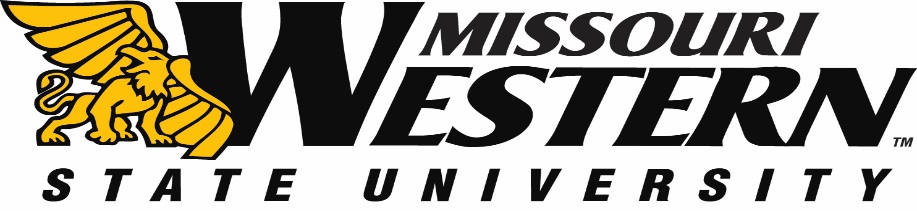 BID SPECIFICATION SHEET FOR FB20-049 PLEATED AIR FILTERSScope of Work:MWSU would like to purchase pleated air filters to be used throughout the year.Bid Specification:Purchase variety of sizes and quantities of Merv 8 Pleated Air Filters.  See pricing on page 2 for sizes and quantities.  Samples:Requesting sample of filters to be return with bid documents.  Sample can either be a sample size to show material and construction or 10x10x1 filter.  Sample is for construction and materials and will not be used at MWSU.  If a sample is not sent, your bid may be excluded.Term:Request for pricing of Pleated Air Filters is to replace inventory until June 30, 2020.  Additional Pleated Air Filter may be purchased until June 30, 2020 at the same cost as quoted in bid documents.  Upon mutual agreement by the vendor and MWSU, the pricing may be renewed by MWSU on a year-to-year basis to continue the relationship until June 30, 2022, for a three-year agreement.  Please note in pricing page of any proposed increases for the subsequent years.  Quantities and type not guaranteed, depends on our usage.Return with bid:Return the pricing sheet (page 2).  Shipping costs must be included in the pricing and not as separate line item.  Pricing must be FOB Missouri Western State University.  Include delivery price in quote. Include W-9 Any addendum(s) with your initialsSample of a filterAll questions should be directed to Purchasing Manager, Kelly Sloan, (816) 271-4465, purchase@missouriwestern.eduBid Submission Requirements:Sealed bids must be submitted to the Purchasing Office by 2:00 p.m. Central Time on October 11, 2019 in Popplewell Hall, Room 221, 4525 Downs Drive, St. Joseph, MO 64507. Electronic or faxed bids will not be accepted.Missouri Western reserves the right to accept or reject any or all bids.Bid will be evaluated and awarded as whole project and not seen as separate items.PRICING SHEET FOR FB20-049 PLEATED AIR FILTERS								Case Price		TotalSIZES			case*16 x 25 x 1		   8				$________		$________17 x 19 x 1		   1				$________		$________16 x 17 x 1		   1				$________		$________20 x 25 x 2		 16				$________		$________20 x 20 x 2		 20				$________		$________24 x 24 x 2		 30				$________		$________20 x 24 x 2		 26				$________		$________16 x 24 x 2		 20				$________		$________16 x 16 x 2 		   3				$________		$________23 3/8 x 21 1/2 x 1	   3				$________		$________12 x 24 x 2		 40				$________		$________16 x 20 x 2		 10				$________		$________10 x 20 x 1		   2				$________		$________16 x 25 x 2		   2				$________		$________								TOTAL              $_____________*Assumption is 12 to a case.  Please note if different.(Include shipping in price and not as a separate line item)Increase in cost per case July 1, 2020 – June 30, 2021				_______________Increase in cost per case July 1, 2021 – June 30, 2022				_______________Company _________________________________________________Authorized Signature 						   Date ______________